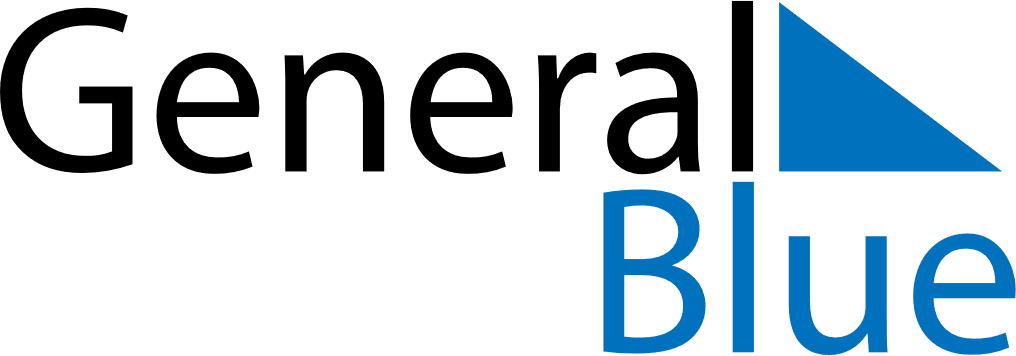 Quarter 2 of 2021SomaliaQuarter 2 of 2021SomaliaQuarter 2 of 2021SomaliaQuarter 2 of 2021SomaliaQuarter 2 of 2021SomaliaApril 2021April 2021April 2021April 2021April 2021April 2021April 2021SUNMONTUEWEDTHUFRISAT123456789101112131415161718192021222324252627282930May 2021May 2021May 2021May 2021May 2021May 2021May 2021SUNMONTUEWEDTHUFRISAT12345678910111213141516171819202122232425262728293031June 2021June 2021June 2021June 2021June 2021June 2021June 2021SUNMONTUEWEDTHUFRISAT123456789101112131415161718192021222324252627282930May 1: Labour DayMay 13: End of Ramadan (Eid al-Fitr)Jun 26: Independence of British Somaliland